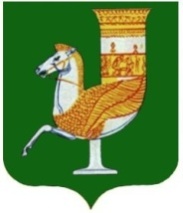 П О С Т А Н О В Л Е Н И ЕАДМИНИСТРАЦИИ   МУНИЦИПАЛЬНОГО  ОБРАЗОВАНИЯ «САДОВСКОЕ СЕЛЬСКОЕ ПОСЕЛЕНИЕ»От   14 октября 2022   года №   59       _с. СадовоеО внесении изменений постановление администрации муниципального образования «Садовское сельское поселение» от 03.08.2020 г. № 23 «Об утверждении административного регламента предоставления администрацией  муниципального образования «Садовское сельское поселение» муниципальной услуги «Присвоение (изменение, аннулирование) адреса объектам адресации»»              Руководствуясь частью 10 статьи 7  Федерального закона от 27.07.2010 года № 210-ФЗ «Об организации предоставления государственных и муниципальных услуг», в соответствии с  Федеральным законом от 06.10.2003 года № 131-ФЗ «Об общих принципах организации местного самоуправления в Российской Федерации», Уставом муниципального образования  «Садовское сельское поселение»ПОСТАНОВЛЯЮ:1. Внести изменения в Административный регламент по предоставлению Администрацией муниципального образования «Садовское сельское поселение» муниципальной услуги «Присвоение (изменение, аннулирование) адреса объектам адресации» пункт  2.4  части II Стандарт предоставления муниципальной услуги в следующей редакции:«2.4. Срок предоставления муниципальной услуги.Срок предоставления муниципальной услуги составляет 6 дней с момента подачи заявления.В случае представления заявления через многофункциональный центр срок предоставления муниципальной услуги исчисляется со дня передачи многофункциональным центром заявления и документов в Администрацию».2. Обнародовать данное постановление в соответствии с Уставом муниципального образования «Садовское сельское поселение».3. Настоящее постановление вступает в силу со дня его обнародования.4. Контроль за исполнением настоящего постановления оставляю за собой.Глава МО 
«Садовское сельское поселение»_____________                      С.Н.Камышан